Bitte starten Sie den Ausdruck über den nebenstehenden Button im Formular.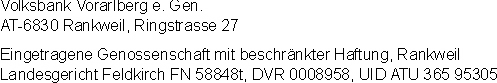 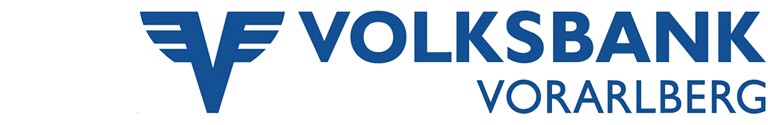 V: 11/2017Selbstauskunft über die steuerliche Ansässigkeit für natürliche Personen gemäß GMSGIn welchen Ländern außer Österreich sind Sie steuerlich ansässig und wie lautet die Steuernummer(verpflichtend anzugeben, falls erteilt):Ich nehme zur Kenntnis, dass die in dieser Erklärung enthaltenen Informationen sowie alle melderelevanten Daten an die nationale Finanzverwaltung gemeldet werden. Diese leitet die Daten an die jeweiligen ausländischen Finanzbehörden weiter.Ich erkläre, dass ich die Angaben in diesem Formular nach bestem Wissen und Gewissen richtig und vollständig gemacht habe.Ich  verpflichte  mich,	der  Bank  unverzüglich	alle  Änderungen  der  in  dieser  Erklärung  angegebenen Informationen bekannt zugeben.		Datum                                                                         Unterschrift(en) des (der) KundenVorname, FamiliennameVorname, FamiliennameKundennummer:Adresse (Land, PLZ, Ort, Straße, Hausnummer):Adresse (Land, PLZ, Ort, Straße, Hausnummer):Adresse (Land, PLZ, Ort, Straße, Hausnummer):Devisendomizil:Steuerdomizil:Staatsbürgerschaft:Geburtsland:Telefon:Fax:e-mail:e-mail:e-mail: